Poniedziałek 23.03.2020 – klasa IIDzień dobry Kochani!Jak Wam minął weekend? Pogoda trochę się popsuła i niezbyt zachęcała do zabaw w ogrodzie. Uważajcie na siebie! Przesyłam Wam kolejne zadania. Wykonajcie je starannie.EDUKACJA POLONISTYCZNAPrzeczytaj wiersz „Pobudka” w podręczniku na stronie 46Obejrzyj krótki film dotyczący oznak wiosnyhttps://www.youtube.com/watch?v=Wjo_Q1OYTmYNapisz w zeszycie odpowiedź na pytanie – Czym pachnie wiosna ? (podpowiedzi poszukaj w wierszu „Pobudka”)Rozwiąż zadanie 1 z kropką oraz 2,3 i 4 w ćwiczeniach z języka polskiego strona 58EDUKACJA MATEMATYCZNASamodzielnie wykonaj zadania utrwalające wiedzę i umiejętności „Sprawdzam siebie” – ćwiczenia str. 32-33 (bez zadania 7)EDUKACJA MUZYCZNAPosłuchaj piosenki pt. "Maszeruje wiosna". Następnie spróbuj ją zaśpiewać.https://www.youtube.com/watch?v=LFPthrmErcY
1.Tam daleko gdzie wysoka sosna
maszeruje drogą mała wiosna.
Ma spódniczkę mini, sznurowane butki
i jeden warkoczyk krótki.

Ref. Maszeruje wiosna a ptaki wokoło
lecą i świergocą głośno i wesoło.
Maszeruje wiosna w ręku trzyma kwiat,
gdy go w górę wznosi zielenieje świat !

2. Nosi wiosna dżinsową kurteczkę, na ramieniu
małą torebeczkę. Chętnie żuje gumę i robi
balony a z nich każdy jest zielony.Ref. Maszeruje wiosna a ptaki wokoło
lecą i świergocą głośno i wesoło.
Maszeruje wiosna w ręku trzyma kwiat,
gdy go w górę wznosi zielenieje świat !

3. Wiosno, wiosno nie zapomnij o nas
każda trawka chce być już zielona.
gdybyś zapomniała inną drogą poszła
zima by została mroźna.

Ref. Maszeruje wiosna a ptaki wokoło
lecą i świergocą głośno i wesoło.
Maszeruje wiosna w ręku trzyma kwiat,
gdy go w górę wznosi zielenieje świat !
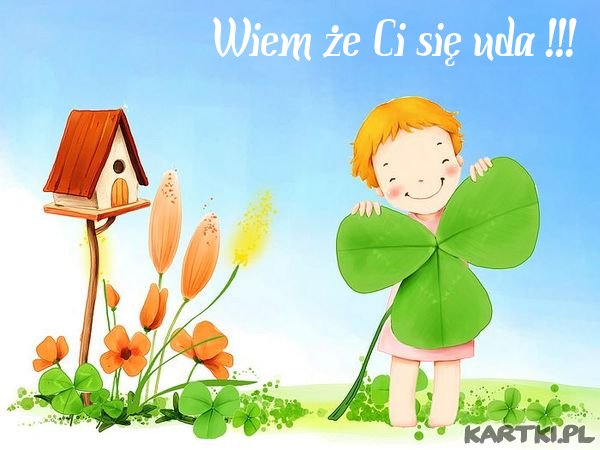 